2024 Marion County Fair 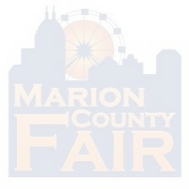 Pageant Application **PLEASE FILL OUT THIS APPLICATION AND EMAIL TO kaitlynkendall22@gmail.com with the subject line: contestant name MCF Pageant Application Applications open from May 1, 2024 - June 1, 2024 If you have any questions please call: 317-956-7762 Contestant Name: ________________________________________ Address: _________________________________________________ Township of Residence: ________________ Cell: ________________Email: ____________________________ Date of Birth: ___________ Age as of June 1, 2024: _____ Parent(s) Name(s): __________________ Parent(s) or Guardian(s) Cell: _______________ T-Shirt Size: ____ School/College Activities you’re involved in:___________________________________________________________________________________________________________________ __________________________________________________________ Community Service (volunteering, church, clubs, etc. you’re involved with): __________________________________________________________________________________________________________________Hobbies and Interests: __________________________________________________________ __________________________________________________________Academic Achievements, Awards and Honors you’ve received:__________________________________________________________ __________________________________________________________ __________________________________________________________ Biography: Interesting facts in 100-125 words: __________________________________________________________ __________________________________________________________ __________________________________________________________ __________________________________________________________ What grade level will you begin in the fall? ______________________________________ What High school do/did you attend? ______________________________________ Which University will/do you attend in the fall? ______________________________________ 